Задание №1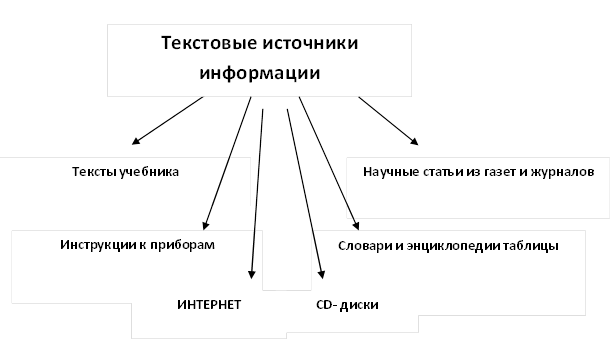 Деятельность учащихся и учителя при работе с текстовым источником информацииЗадание №2. «Виды заданий, методы и приемы, направленные на формирование информационных умений  школьников на уроках математики»Задание №3Формирование информационных умений у учащихся  на уроках  физикиЭтапы урокаИсточник информацииДеятельность учащихсяДеятельность учителяАктуализация знанийУчебник,статьи из журналов,словарь юного физика,обучающие программы, интерактивный учебник Работа с основными компонентами;смысловое чтение; смысловой анализ текста;составление плана текста;поиск ответов на вопросы к тексту.При помощи вопросов актуализирует знания учащихся по предстоящей теме урока.Ставит цели и задачи урока.Закрепление материаластатьи из журналов, обучающие программы, интерактивный учебник Выявление в тексте структурных элементов;установление причинно-следственных связей;выделение объектов для обобщения;Обеспечивает учащихся источниками информации и заданиями.Организует обсуждение, анализ информации.Домашнее заданиеНаучно-популярная литература;Статьи из журналов;Энциклопедии;словари;Интернет;CD-диски;Поиск информации по заданной теме;анализ информации.Хранение: создание личного портфолио.Подготовка: информационной справки, библиографического описания,сообщения,презентации.Написание: реферата;аннотации;рецензии.Задаёт домашнее задание с учётом интересов и способностей учащихся.Информационный блок умениеВиды заданий для учащихсяМетоды и приёмы1.ТекстСоздание вторичной информации- составить структурный конспект параграфа или его части;- составить тезисы;-Составить план(простой, сложный);- составить список вопросов сформулированных таким образом, что  на часть  из них учащиеся не найдут прямого ответа в тексте:-Таксономия Блума,- РКМЧП- СДО,Инсерт (чтение с остановками)Интеллект - карта2.Таблица(информация, представленная в свернутом виде)Максимально разворачивать информацию и преобразовывать ее.- анализ таблицы;-решение задач;- составление своих задач.1.Как называется таблица?2.Что представлено в таблице?3.В каких единицах измеряются табличные данные?4.Какую закономерность (закономерности) Вы наблюдаете?5.	Предложите свое объяснение выявленной закономерности 6.	Есть ли исключения и с чем они связаны?7.	Какое практическое значение имеют данные таблицы?Схемы, чертежи,  рисункиПереводит простую информацию из формализованного (символьного) представление в текстовое числовое,табличное и наоборот1.Схема какого соединения, эксперимента, явления и т.д. представлена в тексте? 2.Опишите каждый объект данной схемы2.Соотнесите условные обозначения с ранее известными и выявите неизвестный объект3.Найдите описание нового объекта в учебнике.4.Найдите неточности в предложенной схеме, (рисунке, чертеже) и устраните их, если это возможно.Соберите предложенную схему для эксперимента, если это необходимо.5. Снимите показания с измерительных приборов, предварительно определив цену деления.(Используйте СИ)6.Составьте задачу по полученным данным, по чертежу, рисунку.7.Расчитайте  искомую величину и проверьте единицы измерения8.Что произойдет, если  поменять объекты местами(например вольтметр и амперметр) 9.Результаты опыта занесите в таблицу и постройте график зависимости.-Анализ- умение расчленить рисунок, схему, чертеж на составляющие-понимание назначения каждого объекта схемы, рисунка, чертежа.-выявление неизвестного объекта-умение сопоставлять, находить неточности, погрешности-навыки обращения с оборудованием, соблюдение т.б.ГрафикиПереводит  информацию из графического представления в текстовое, числовое и наоборот1.Какие величины заданы на координатных осях?2.В каких единицах измеряются данные величины?3.Какова цена деления осей?4.В какой зависимости находятся данные величины? Запишите уравнение этой зависимости.5.Назовите на каких участках скорость тела не менялась(росла, уменьшалась)?6.Какой вид движения на данном графике?-логические методы познания: анализ, синтез, сравнение, обобщение, ограничение;-чтение графиков;-извлечение числовой информации-нахождение неизвестной величины-построение графиков в других координатных осях.-составление вопросов;КлассВид умения    7 класс    8 класс   9  класс    10 класс11 классПоиск информацииПоиск и отбор информации в учебных и справочных пособиях, словарях и других источникахПоиск и отбор информации в учебных и справочных пособиях, словаряхПоиск и отбор информации в учебных и справочных пособиях, словарях- + компьютерная грамотность;Поиск и отбор информации в учебных и справочных пособиях, словарях+ умение пользоваться СМИ, ресурсами Интернета;Поиск и отбор информации в учебных и справочных пособиях, словарях+ умение пользоваться СМИ, ресурсами Интернета;Обработкасоставление плана, составление логической цепочки, составление по тексту таблицы, схемы;составление тезисного плана, выводов, одного вида в другой (текст в таблицу, карту в текст и т.п.), составление конспекта текста или тезисов выступления;Составление рецензий, аннотации.Составление рецензий, аннотации.Сопоставление двух текстов учебникаСоставление рецензий, аннотации.Сопоставление двух текстов учебникаПредставлениеСоздавать тексты разных типов (описательные, объяснительные).использовать различные виды моделирования, исходя из учебной задачи.Создание собственной информации и её представление в соответствии с учебными задачами;Создание вторичных текстов ( сжатии текста и последующей переработке информациипутем  ее трансформации) Создание вторичных текстов ( сжатии текста и последующей переработке информациипутем  ее трансформации)